МБОУ Арзинская СОШКлассный час на тему:«Вред пива и пивной алкоголизм»                                                                           Выполнила:                                                                          классный руководитель                                                 10 класса                                                             Абросимова Е.А.п.Арзинка 2012 г.Классный час «Вред пива и пивной алкоголизм» 
Цель: Формировать у учащихся осознанное негативное отношение к алкоголю (в частности к пиву). Вести разъяснительную работу о вреде алкоголя, показать его пагубное воздействие на организм человека, развеять мифы о «полезности» алкоголя. Задачи: развивать умение учащихся работать в группе; развивать творческие и коммуникативные способности ребят. Оборудование: На классной доске написано название мероприятия, эпиграф. Выставка книг, рисунков, плакатов, буклетов по теме. 
Пиво не является безвредным слабоалкогольным напитком

Ученые, исследующие проблему алкоголизма, вполне обоснованно считают неправомерным разделение спиртных изделий по степеням их вредного воздействия на организм, поскольку нет среди них безвредных. 

Вопреки такой установке производители пива, рекламируя свой товар, стремятся увеличить приток покупателей тем, что пиво не алкогольный, а слабоалкогольный, якобы безвредный и чуть ли не полезный "напиток". И это несмотря на то, что за последние годы содержание алкоголя в пиве достигает в некоторых сортах 14% (т.е. соответствует по спиртосодержанию винам), тогда как в бытность СССР крепость пива в зависимости от сорта колебалась в пределах 1,5-6%, а чаще - от 2,8% в Жигулевском до 3,5% в Московском. 

Пивной алкоголизм 

О том, что существует пивной алкоголизм известно давно. И хотя в глазах обывателя он менее опасен, чем винный и водочный, последствия его разрушительны. В XIX веке англичане, борясь с алкоголизмом, решили вытеснить крепкие алкогольные изделия пивом. Но ВСКОРЕ пришлось отменить "пивной закон", поскольку его введение лишь усугубляло пьянство. Первый рейхсканцлер Германии Бисмарк, знавший не понаслышке о вредных последствиях употребления пива, дал следующее определение пивному алкоголизму: "От пива делаются ленивыми, глупыми и бессильными" (под термином "бессильными" имелась в виду импотенция). 

Вредное воздействие пива на сердце 

Самое разрушительное и вредное последствие неумеренного потребления пива - больное сердце или, как назвал его немецкий врач профессор Болингер, баварское "пивное сердце". Оно выражается в расширении полостей сердца, утолщении его стенок, некрозах в сердечной мышце, уменьшении митохондрий и др. Признано, что эти изменения связаны с наличием в пиве кобальта, применяемого в качестве стабилизатора пивной пены. Содержание в пиве этого токсического элемента в сердечной мышце у употребляющих пиво превышает допустимую норму в 10 раз. Кроме того, у употребляющих пиво кобальт вызывает воспалительные процессы в пищеводе и желудке.

Существуют и другие факторы, нарушающие работу сердца при пивном алкоголизме. Это, прежде всего, большие порции пива, поглощаемые в день его любителями, а также насыщенность пива углекислым газом. Попадая в организм, пиво быстро переполняет кровеносные сосуды. Это приводит к варикозному расширению вен и расширению границ сердца. Так возникает синдром "пивного сердца" или синдром "капронового чулка", когда сердце провисает, становится дряблым и плохо качает кровь. 

Пиво вредно влияет на гормоны человека 

Пиво содержит ряд токсических веществ, в том числе соли тяжелых металлов, вызывающих изменения в эндокринной системе. Так, в организме мужчин при систематическом употреблении пива выделяется вещество, подавляющее выработку мужского полового гормона тестостерона. Одновременно начинают вырабатываться женские половые гормоны, вызывающие изменения внешнего вида мужчины. У пьющих пиво мужчин разрастаются грудные железы, становится шире таз. У женщин, употребляющих пиво, возрастает вероятность заболеть раком, а если это кормящая мать, то у ребенка возможны эпилептические судороги. Также у женщин становится грубее голос и появляются так называемые "пивные усы". 

Тяжелые последствия и вред пивного алкоголизма 

На основе исследований, проведенных в 1985 г. в платных клиниках Канады путем сопоставления пьющих пиво с потребителями других алкогольных изделий, установлено, что диагноз "пальпируемая печень" чаще всего диагностируется у людей, систематически употребляющих пиво.

Исследования, проведенные во многих странах, свидетельствуют, что хранический алкоголизм развивается в 3-4 раза быстрее от употребления пива, чем от крепких алкогольных изделий. Вред пива для человеческого организма очень обширен. Гибель клеток головного мозга (которые, отмирая, выходят с мочой), нарушение функций спинного мозга, миокардиодистрофия, цирроз печени, гепатит, панкреатит, гастрит, невропатии, поражение зрительного и слухового анализаторов. Доказана также корреляция между ежесуточным потреблением пива и повышением артериального давления. Одним из тяжелых осложнений при пивном алкоголизме является молочно-кислый ацидоз и гипо-натриемия.

Больные пивным алкоголизмом попадают в больницы в крайне тяжелом, запущенном состоянии, чаще всего с выраженным слабоумием и снижением личностной оценки. Таковы основные последствия пивного алкоголизма. 

Пиво - наркотик, вызывающий агрессию 

Согласно современным исследованиям, пиво - это первый легальный наркотик, прокладывающий путь другим, более сильным нелегальным наркотическим средствам. Именно потребление пива является первопричиной искалеченных судеб миллионов наших соотечественников. Наркологи утверждают, что алкоголь является самым агрессивным из наркотиков, а пивной алкоголизм характеризуется особой жестокостью. Этим и объясняется завершение пивных вакханалий драками, убийствами, изнасилованиями и грабежами.

Сотрудник кафедры биомедицинских основ жизнедеятельности человека Красноярского государственного педагогического университета С.Аникин в своей статье "Пиво - не молоко" приводит ряд примеров, подтверждающих вышесказанное. Аналогией приведенных им данных, о губительных для общества последствиях пивопития, особенно для молодого поколения, являются и майские события 2002 г. на Манежной площади Москвы, когда возбужденные пивом футбольные фанаты устроили "широкомасштабные показательные избиения" не только соотечественников, но и граждан других стран. Был забит до смерти выпускник одной из московских школ, случайно оказавшийся в толпе пьяных подростков и молодежи, громящих автомашины и витрины магазинов, жестоко избивающих попавшихся под руку людей...

Все эти события подтвердили: агрессию рождает алкоголь и безделье. 

Рост потребления пива в России 

Судя по уровню производимого и реализуемого в торговле пива, Россия в настоящее время вошла в число стран, население которых занимает "передовые" позиции по употреблению этого изделия, по-прежнему считающегося слабоалкогольным и даже "безалкогольным". И это несмотря на то, что главный санврач России Г.Онищенко от лица всей медицины выступил в "Учительской газете" со статьей о вредных последствиях потребления пива. Согласно исследованиям, проведенным кафедрой биомедицинских основ безопасной жизнеспособности Красноярского государственного университета, из четырех тысяч опрошенных человек в возрасте от 7 до 20 лет, в числе первоклассников оказалось 48% употреблявших алкогольные напитки, что в 12 раз превосходит показатели 10-12-летней давности. Как констатировал Г.Онищенко, рост потребления пива в стране происходит "за счет подростков и женщин детородного возраста". 

Реклама пива умалчивает о вреде 

Такой многократный скачек в потреблении пива неудивителен, если учесть настойчиво навязываемую, разнообразную по способу преподнесения пивную рекламу доверчивым россиянам, не имевшими до этого опыта противостояния ей. Чего стоят красочно оформленные огромные щиты в городах и на транспортных магистралях, рекламирующие чрезвычайную "полезность" пива, и убийственная ежедневная назойливая реклама пива на телевидении.

А как можно пройти мимо звучащего с телевидения рекламного призыва, относящегося к пиву: "Есть вещи, ради которых стоит жить!"?

По утверждению некоторых "знатоков" пиво полезнее молока. Некоторые СМИ рекомендуют употреблять его беременным женщинам и кормящим матерям для лучшей лактации, а детям - для более сладкого, глубокого сна. 

О ядовитых соединениях и вреде пива не принято говорить 

Но ни в одном СМИ не сообщалось, что по вредности для организма пиво может сравняться только с самогоном, т.к. в процессе спиртового брожения и в пиве и в самогоне в полном объеме сохраняются сопутствующие алкоголю гораздо более ядовитые соединения (побочные продукты брожения.) Это альдегиды, сивушные масла, метанол, эфиры, содержание которых в пиве в десятки и сотни раз превышает уровень их допустимой концентрации в водке, полученной из спирта высшей очистки. 

Пивной алкоголизм ведет к деградации поколений 

На кого рассчитывают рекламодатели пива? 

Прежде всего, на обывателя, верящего всем красивым сказкам о доступном ему по цене "напитке". Что же касается красивых картинок с пивом на щитах и коротких рекламных "водевилей" на ТВ, то они, прежде всего, адресованы молодежи, чтобы не потерять клиентуру в ближайшем будущем. В результате на глазах родителей трезвые дети превращаются в пьющую молодежь, а пьющая молодежь в родителей-пьяниц. Неужели не ясно, что пивная субкультура - это начало культуры наркотизма, ведущей к деградации поколений, а в конце концов - к гибели всего народа. 

Миф об отечественном производителе пива 

Чем же объяснить непонимание этой страшной перспективы со стороны российских законодателей? Принято считать, что производство пива и торговля им пополняет бюджет государства. Исходя из этого, потребитель пива - это истинный патриот России, помогающий отечественному производителю.

В настоящее время в РФ существует 296 пивоваренных заводов. Абсолютное их число принадлежит иностранному капиталу. Например, доходы от пива "Невского" уходят в Данию, пива "Холстер" - в Германию, "Миллер" - в Америку, "Старый мельник" - в Турцию, "Толстяк" - в Бельгию, "Бочкарев" - в Испанию, "Золотая Бочка" - в Южную Африку. Прибыль от пива концерна "Балтика", а также от пива ОА "Пикра" - уходит в Скандинавию. Следовательно, поклонники пива поддерживают не отечественного, а иностранного производителя, что не идентично понятию "патриотизм". 

Так что пора освободится россиянам от иллюзий и вспомнить наставление столетней давности царского генерала А.Нечволодова: "Путь России от разорения к достатку - это путь трезвой России". Необходимо, чтобы депутаты всех уровней трезво рассмотрели, наконец, алкогольную ситуацию в целом по стране и приняли закон о государственной антиалкогольной политике, а в частности - признали пиво алкогольным изделием, каким оно фактически является. 

Истинные патриоты России обращаются ко всем взрослым и детям с просьбой: воспитайте детей трезвенниками! 

Подготовлено по материалам:
"Особенности пивного алкоголизма"
З.Коробкина, 
Доктор технических наук, профессор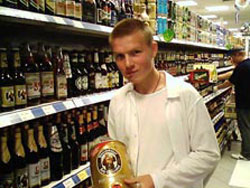 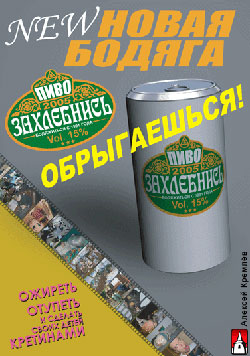 РЕКЛАМНЫЙ МИФ О ПОЛЬЗЕ ПИВАПодготовлено по материалам:

Вред пива для здоровья. Медицинская информационная сеть
О вреде пива. Пенный след
Пивной алкоголизм или Чип и Дейл идут за Клинским
О пивном алкоголизме и вреде пива на сервере www.rus-inok.ru
О вреде пива. Правильного пива не бывает
"Пивной алкоголизм" - угоза России
Вред пива и пивной алкоголизм. Материалы студенческой конференции
Пивной алкоголизм. Мед.центр "Бехтерев"
О вреде пива. Напиток вкусен, но коварен... 
Вред пива. Растет детский алкоголизм и алкогольные психозы
Вред пивного алкоголизма. А мужики-то не знают... 
О вреде пива и алкоголизма. Отсроченное пьянство... 
Пивной алкоголизм: осознание вреда и опасности 
Пивной алкоголизм становится реальностьюПИВНОЙ АЛКОГОЛИЗМИсточник: www.pohmelya.net

Пиво — это алкоголь. В пиве содержится этиловый спирт. И именно этиловый спирт вызывает зависимость. Пивной алкоголизм — это то же, что и водочный, коньячный. Его отличия — только в худшую сторону. Общее в том, что в любом случае — водка, пиво или коньяк — человек пьёт этиловый спирт. Отличия делают пивной алкоголизм опаснее. Первое отличие — психологическое. Пиво для человека стало частью быта. Его воспринимают как газировку. Если для вина, водки нужно создавать повод, соблюдать ритуал, то пиво «можно выпить просто так». Вполне нормаль-ным считается выпить пиво по дороге домой, дома на диване, вместе с взрослым сыном или доче-рью. Второе отличие — химическое. В состав пива входят очень вредные вещества. Это, прежде всего моноамины — продукты распада хмеля, которые и дают основной элемент пивного опьянения — состояние пришибленности, тупости. Кстати среди моноаминов — есть кадаверин, трупный яд. 

С точки зрения фармакологии действие пива таково, что оно действительно очень способствует релаксации и успокоению. В 20-е годы прошлого века его рекомендовали как седативное средство. Таким образом, с пивом человек приучает себя не только к обычному опьяняющему действию алкоголя, но и к седативному средству. Проходит определённое время, и без пива уже не возможно расслабиться, успокоиться и отдыхать. Со временем начинают нарастать дозы пива, появляются алкогольные эксцессы, начинает ухудшаться память. Первая за день «пивная доза» переносится на более ранний срок, сначала на ранний вечер, на поздний день, на полдень, и, наконец, доходит до того, что первую выпивка употребляется сразу после сна. Формируется пивной алкоголизм, пиво входит не только в привычку, но и в биохимию.

Алкоголизация пивом создает впечатление благополучия, ложное впечатление благополучия. В общественном мнении пиво — почти не алкоголь. Для пивной алкоголизации долгое время не характерны алкогольные эксцессы с драками и вытрезвителем. Потребность выпить пива не вызывает такую тревогу у человека, как потребность в водке. Пивной алкоголизм развивается медленнее, более вкрадчиво, чем водочный. А уж когда развивается, то это уже очень тяжелый алкоголизм. 

Бороться с влечением к пиву сложнее, чем с влечением к водке. Это влечение бывает очень назойливым и с трудом отпускает. Очень долго хочется больному еще разок ощутить это глубокое седативно-релаксирующее действие, этот покой, вдохнуть этот аромат, почувствовать этот вкус. В итоге пивной алкоголизм — это тяжелый, трудноподдающийся лечению вариант алкоголизма.

У мужчин при чрезмерном потреблении пива подавляется выработка основного полового гормона — метилтестостерона. Именно поэтому пивные люди приобретают округлые женские формы, даже грудь растет. Про пивной живот все понятно.  Надо же куда-то вмещать то количество жидкости, которое ежедневно потребляет пивной алкоголик. Это минимум две-три бутылки за раз. А «продвинутые» пивные люди потребляют до 7-10 литров (!) в день. В любом случае огромное количество жидкости, с которым организм должен справиться, отрицательно сказывается на сердце. Оно увеличивается в размерах, становится дряблым, теряет функцию мотора. Врачи называют это синдромом пивного сердца. Про печень молчим, для нее большие дозы любого алкоголя — привет циррозу. Отдельно скажем про мозг. При пивной алкоголизации клетки мозга страдают гораздо сильнее, чем при водочной. Между прочим, среди букета веществ, воздействующих на клетки мозга, в пиве в микродозах содержится кадаверин — аналог трупного яда. В подростковом и юношеском возрасте, пока организм растет, все эти изменения происходят на порядок быстрее, чем у взрослых. Пивная алкоголизация затронула все слои населения, людей самых разных возрастов. И в первую очередь она ударила по детям и подросткам. Последние 5 лет можно охарактеризовать как «пивной бум» среди молодежи. Сегодня пиво пьют все, от мала до велика. И дети от 5-6 лет (впервые попробовавшие пивка под праздничным столом), и 16-летние парни и девушки. По результатам массового исследования подростков, первое их знакомство с алкоголем происходит в 9-10 лет. Именно в этом возрасте половина мальчиков и треть девочек пробуют на вкус пиво. По статистическим данным, из 5 тысяч школьников (12-17 лет) 80% употребляют пиво. Многие из современных 16-17 летних подростков выпивают более трех литров пива в день. Если поллитровая бутылка пива равноценна 60 граммам водки, то выходит, что такой под-росток потребляет около 400 граммов водки ежедневно. Это неизбежно ведет к повсеместной алкоголизации молодого населения, представляющего собой будущее страны.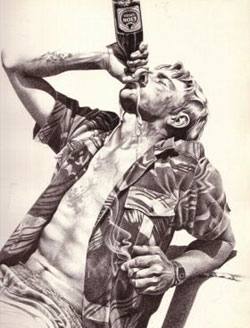 Пиво - полезный слабоалкогольный напиток
 Пиво - полезный слабоалкогольный напиток
 Мнимая польза пива:
Пиво очень полезно и "специалисты" уверенно относят его к продуктам, необходимым и полезным человеку. Конечно, в пиве есть алкоголь. Современные "научные" исследования показывают, что такая концентрация и разумные дозы приема пива приносят большую пользу.Явный вред:
На самом деле, по вредности для организма пиво может сравняться только с самогоном, т.к. в процессе спиртового брожения и в пиве и в самогоне в полном объеме сохраняются сопутствующие алкоголю гораздо более ядовитые соединения (побочные продукты брожения.) Это альдегиды, сивушные масла, метанол, эфиры, содержание которых в пиве в десятки и сотни раз превышает уровень их допустимой концентрации в водке, полученной из спирта высшей очистки. Кроме того, пиво уже давно не является слабоалкогольным напитком, т.к. за последние годы содержание алкоголя в пиве достигает 14%. По скорости привыкания, пивной алкоголизм развивается в 3-4 раза быстрее водочного.
Пиво полезно, а пивной алкоголизм - надуманная проблема
 
Пиво полезно, а пивной алкоголизм - надуманная проблема
 Пивной алкоголизм и вред пива надуман. Я пью пиво и не считаю, что завишу от него.Пивной алкоголизм - тяжелое психологическое заболевание. Для него очень характерна, так называемая, анозогнозия, то есть отрицание заболевания и отсутствие критики к своему состоянию. Вторая отрицательная черта – быстрое развитие выраженной психической зависимости. Как правило, пивной алкоголизм создает определенный стереотип жизни, наполненный ритуалами и привычными действиями. И, наконец, очень важна доступность и легкость употребления. Нет необходимости в накрытых столах, не нужен, хотя бы, формальный повод для выпивки, пить можно одному, можно в компании, можно дома, можно на улице, можно сидя, а можно на ходу и т.д. Из-за вкуса, наличия седативных компонентов и "несерьезности в градусах" бороться с влечением к пиву сложнее, чем с влечением к водке. Поэтому с точки зрения наркологии, пивной алкоголизм - это тяжелый, трудно поддающийся лечению вариант алкоголизма.
Пиво полезно тем, что снижает употребление водки
 
Пиво полезно тем, что снижает употребление водки
 Пиво борется с более крепкими напитками и вытесняет их из употребления, этим оно приносит пользу государству и людям.Пиво - это величайший самообман. Одна бутылка пива эквивалентна 50-100 граммам водки, в зависимости от крепости. Выпивая 5-6 бутылок пива, вы можете получить дозу этилового спирта, равного бутылке водки. Но психологически вы защищены: выпивающий бутылку водки в день - явный алкоголик, а выпивающий 2-3 литра пива - "обычный" человек и даже производит впечатление удачного и счастливого. Кроме того, статистика расходится с торией и показывает, что потребление водки растет вместе с потреблением пива. В XIX веке англичане, борясь с алкоголизмом, решили вытеснить крепкие алкогольные изделия пивом. Но вскоре пришлось отменить "пивной закон", поскольку его введение лишь усугубляло пьянство.
Польза пива для мозга
 
Польза пива для мозга
 Пиво является важным источником полезного кремния, а с ним у вас не будет атрофии мозга, нарушения речевых функций и дезориентации. 
(Ну уж, загнули...)Алкоголь разрушает клетки головного мозга, отмирая, они попадают в кровь и, через почки, в мочевой пузырь, а затем... прямо в канализацию. 

При пивной алкоголизации клетки мозга страдают гораздо сильнее, чем при водочной. Между прочим, среди букета веществ, воздействующих на клетки мозга, в пиве в микродозах содержится кадаверин - аналог трупного яда. В подростковом и юношеском возрасте, пока организм растет, все эти изменения происходят на порядок быстрее, чем у взрослых. Постоянное потребление пива влияет на интеллект человека, снижает его способность к обучению. Больные пивным алкоголизмом попадают в больницы в крайне тяжелом, запущенном состоянии, чаще всего с выраженным слабоумием и снижением личностной оценки.
Польза пива для сердца
 
Польза пива для сердца
 Пиво весьма полезно для сосудов и сердца.Пиво способствует расширению полостей сердца, утолщению его стенок, некрозам в сердечной мышце, уменьшению митохондрий и др. Признано, что эти изменения связаны с наличием в пиве кобальта, применяемого в качестве стабилизатора пивной пены.

Насыщенность пива углекислым газом, приводит к тому, что попадая в организм, пиво быстро переполняет кровеносные сосуды. Это приводит к варикозному расширению вен и расширению границ сердца. Так возникает синдром "пивного сердца" или синдром "капронового чулка", когда сердце провисает, становится дряблым и плохо качает кровь.
Приятный вкус и польза пива для пищеварения
 
Приятный вкус и польза пива для пищеварения
 Горькие хмелевые добавки пива не только создают приятный вкус, но и полезны для пищеварения. Употребляя пиво, вы получаете растительные крахмальные соединения, которые способствуют пищеварению и выделению желудочного сока.Большинство людей припоминают, что вначале им не нравился вкус пива, они скорее находили его противным. Однако питие воспринималось как символ взрослости. Если новичок имел смелость заявить об отсутствии приятного вкуса у символа, ему говорили: "Ничего, вскоре тебе он понравится". Но до тех пор, пока человек не заставит себя влить несколько раз пиво в глотку, он не научится оценивать его вкус.

Какие бы полезные и целебные свойства ни приписывались хмелю, его смолы, являясь концерогенами, неминуемо делают свое пагубное дело. В материалах ВОЗ указано, что потребление именно пива достоверно повышает риск развития рака толстой кишки. Содержащийся в пиве кобальт вызывает воспалительные процессы в пищеводе и желудке.
Пиво полезно содержанием витаминов
 
Пиво полезно содержанием витаминов
 Некоторые "специалисты" относят пиво к самым здоровым и полезным продуктам, которые только удается употреблять в пищу. Если вы выпиваете один литр пива (желательно Портера т.е. 200 гр. водки), то вы, якобы, удовлетворяете свою дневную потребность почти во всех необходимых элементах и витаминах.В биологически значимых количествах в пиве присутствуют ионы калия, натрия, кальция, магния, фосфора, серы и хлора. Необходимо отметить, что при массивном употреблении пива избыточное поступление калия и воды резко увеличивает образование мочи и усиливает выделение почками натрия и хлора, приводя в итоге к деминерализации организма. По содержанию кальция (около 80 мг/л), магния (около 80 мг/л), фосфора (около 140 мг/л), а также железа, меди, цинка и других, содержание которых не превышает 1 мг/л, пиво не отличается особыми преимуществами.

Витамины поступают в пиво в основном из солода, богатого витаминами группы В. Однако в процессе приготовления пива концентрация витаминов неизбежно снижается, и в результате содержание витамина В1, или тиамина, составляет 0,005-0,15 мг/л, а витамина В2, или рибофлавина - 0,3-1,3 мг/л. Таким образом, употребление пива с максимальной концентрацией витамина В1 в количестве 10 литров в день способно обеспечить 100% суточной потребности в этом витамине.
Польза пива для детородной функции
 
Польза пива для детородной функции
 Пиво полезно для потенции и вообще помогает при общении с другим полом.На самом деле алкоголь оказывает вредное влияние на яички и яичники. Под влиянием злоупотребления алкоголем наблюдается жировое перерождение семенных канальцев и разрастание соединительной ткани в паренхиме яичек.

Пиво содержит ряд токсических веществ, в том числе соли тяжелых металлов, вызывающих изменения в эндокринной системе. Так, в организме мужчин при систематическом употреблении пива выделяется вещество, подавляющее выработку мужского полового гормона тестостерона. Одновременно начинают вырабатываться женские половые гормоны, вызывающие изменения внешнего вида мужчины.У пьющих пиво мужчин разрастаются грудные железы, становится шире таз.У женщин, употребляющих пиво, возрастает вероятность заболеть раком, а если это кормящая мать, то у ребенка возможны эпилептические судороги. Также у женщин становится грубее голос и появляются так называемые "пивные усы".

Из-за токсического действия на надпочечники, алкоголь ингибирует выработку в них андрогенов, обусловливающих половое влечение, расплата за злоупотребление - снижение полового влечения, а в далеко зашедших случаях возможно развитие полового равнодушия.
Польза пива для нервной системы
 
Польза пива для нервной системы
 Пиво полезно для нервной системы т.к. успокаивает, снимает стресс, создает хорошее настроение.Пиво содержит психоактивные вещества, которые создают особый, слегка отупляющий, опьяняющий эффект, отличный от эффекта других алкогольных напитков. С пивом человек приучает себя не только к обычному опьяняющему действию алкоголя, но и к седативному средству. Проходит определённое время, и без пива уже не возможно расслабиться, успокоиться и отдыхать. Со временем начинают нарастать дозы пива появляются алкогольные эксцессы, начинает ухудшаться память.

Первый рейхсканцлер Германии Бисмарк, знавший не понаслышке о "пользе" пива, дал следующее определение пивному алкоголизму: "От пива делаются ленивыми, глупыми и бессильными" (под термином "бессильными" имелась в виду импотенция). Согласно современным исследованиям, пиво - это первый легальный наркотик. Наркологи утверждают, что алкоголь является самым агрессивным из наркотиков, а пивной алкоголизм характеризуется особой жестокостью. Этим и объясняется завершение пивных вакханалий драками, убийствами, изнасилованиями и грабежами.
Польза пива для почек
 
Польза пива для почек
 Пиво полезно для почек и его хорошо употреблять как мочегонное спедство.Обладая мощным мочегонным эффектом, пиво беспощадно вымывает из организма "стройматериалы" - белки, а также жиры, углеводы и микроэлементы, особенно калий, магний и витамин С, что для растущего человека - катастрофа. При дефиците калия происходят срывы сердечного ритма, возникает сухость кожи, боли в икрах, слабость в ногах. Дефицит магния опасен тем, что меняется фон настроения, человек становится раздражительным, плаксивым, плохо спит. С вымыванием витамина С снижается иммунитет, развивается гипоксия мозга, страдает интеллект, чаще возникают простудные заболевания.
Пиво приносит пользу экономике государства
 
Пиво приносит пользу экономике государства
 Принято считать, что производство пива и торговля им приносит пользу бюджету государства. Исходя из этого, потребитель пива - это истинный патриот России, помогающий отечественному производителю.В настоящее время в РФ существует 296 пивоваренных заводов. Абсолютное их число принадлежит иностранному капиталу. Например, доходы от пива "Невского" уходят в Данию, пива "Холстер" - в Германию, "Миллер" - в Америку, "Старый мельник" - в Турцию, "Толстяк" - в Бельгию, "Бочкарев" - в Испанию, "Золотая Бочка" - в Южную Африку. Прибыль от пива концерна "Балтика", а также от пива ОА "Пикра" - уходит в Скандинавию.